製品比較表製品比較表2023年4月改訂後発医薬品後発医薬品標準製剤標準製剤商品名ピタバスタチンカルシウムOD錠4mg「KOG」ピタバスタチンカルシウムOD錠4mg「KOG」標準製剤標準製剤製造販売元テイカ製薬株式会社テイカ製薬株式会社販売提携興和株式会社興和株式会社薬価1錠　35.10円1錠　35.10円1錠　106.70円1錠　106.70円成分名ピタバスタチンカルシウム水和物ピタバスタチンカルシウム水和物ピタバスタチンカルシウム水和物ピタバスタチンカルシウム水和物規格1錠中ピタバスタチンカルシウムとして4.0mg1錠中ピタバスタチンカルシウムとして4.0mg1錠中ピタバスタチンカルシウムとして4.0mg1錠中ピタバスタチンカルシウムとして4.0mg効能又は効果【標準製剤と同じ】高コレステロール血症、家族性高コレステロール血症高コレステロール血症、家族性高コレステロール血症高コレステロール血症、家族性高コレステロール血症用法及び用量【標準製剤と同じ】高コレステロール血症通常、成人にはピタバスタチンカルシウムとして1～2mgを1日1回経口投与する。なお、年齢、症状により適宜増減し、LDL-コレステロール値の低下が不十分な場合には増量できるが、最大投与量は1日4mgまでとする。家族性高コレステロール血症成人：通常、成人にはピタバスタチンカルシウムとして1～2mgを1日1回経口投与する。なお、年齢、症状により適宜増減し、LDL-コレステロール値の低下が不十分な場合には増量できるが、最大投与量は1日4mgまでとする。小児：通常、10歳以上の小児にはピタバスタチンカルシウムとして1mgを1日1回経口投与する。なお、症状により適宜増減し、LDL-コレステロール値の低下が不十分な場合には増量できるが、最大投与量は1日2mgまでとする。高コレステロール血症通常、成人にはピタバスタチンカルシウムとして1～2mgを1日1回経口投与する。なお、年齢、症状により適宜増減し、LDL-コレステロール値の低下が不十分な場合には増量できるが、最大投与量は1日4mgまでとする。家族性高コレステロール血症成人：通常、成人にはピタバスタチンカルシウムとして1～2mgを1日1回経口投与する。なお、年齢、症状により適宜増減し、LDL-コレステロール値の低下が不十分な場合には増量できるが、最大投与量は1日4mgまでとする。小児：通常、10歳以上の小児にはピタバスタチンカルシウムとして1mgを1日1回経口投与する。なお、症状により適宜増減し、LDL-コレステロール値の低下が不十分な場合には増量できるが、最大投与量は1日2mgまでとする。高コレステロール血症通常、成人にはピタバスタチンカルシウムとして1～2mgを1日1回経口投与する。なお、年齢、症状により適宜増減し、LDL-コレステロール値の低下が不十分な場合には増量できるが、最大投与量は1日4mgまでとする。家族性高コレステロール血症成人：通常、成人にはピタバスタチンカルシウムとして1～2mgを1日1回経口投与する。なお、年齢、症状により適宜増減し、LDL-コレステロール値の低下が不十分な場合には増量できるが、最大投与量は1日4mgまでとする。小児：通常、10歳以上の小児にはピタバスタチンカルシウムとして1mgを1日1回経口投与する。なお、症状により適宜増減し、LDL-コレステロール値の低下が不十分な場合には増量できるが、最大投与量は1日2mgまでとする。添加物D-マンニトール、クロスポビドン、メタケイ酸アルミン酸Mg、ヒプロメロース、塩化Ca水和物、スクラロース、l-メントール、黄色三二酸化鉄、酸化チタン、キシリトール、結晶セルロース、無水リン酸水素Ca、アミノアルキルメタクリレートコポリマーE、ステアリン酸Ca、香料D-マンニトール、クロスポビドン、メタケイ酸アルミン酸Mg、ヒプロメロース、塩化Ca水和物、スクラロース、l-メントール、黄色三二酸化鉄、酸化チタン、キシリトール、結晶セルロース、無水リン酸水素Ca、アミノアルキルメタクリレートコポリマーE、ステアリン酸Ca、香料D-マンニトール、クロスポビドン、メタケイ酸アルミン酸Mg、ヒプロメロース、塩化Ca水和物、スクラロース、l-メントール、黄色三二酸化鉄、酸化チタン、キシリトール、結晶セルロース、無水リン酸水素Ca、アミノアルキルメタクリレートコポリマーE、ステアリン酸Ca、香料D-マンニトール、クロスポビドン、メタケイ酸アルミン酸Mg、ヒプロメロース、塩化Ca水和物、スクラロース、l-メントール、黄色三二酸化鉄、酸化チタン、キシリトール、結晶セルロース、無水リン酸水素Ca、アミノアルキルメタクリレートコポリマーE、ステアリン酸Ca、香料製品の性状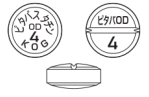 識別コード：ピタバスタチン OD 4 KOG／ピタバ OD 4識別コード：ピタバスタチン OD 4 KOG／ピタバ OD 4製品の性状白色～帯黄白色、円形の割線入り素錠で淡黄色～濃黄色の斑点がある白色～帯黄白色、円形の割線入り素錠で淡黄色～濃黄色の斑点がある白色～帯黄白色、円形の割線入り素錠で淡黄色～濃黄色の斑点がある白色～帯黄白色、円形の割線入り素錠で淡黄色～濃黄色の斑点がある製品の性状直径：9.5mm直径：9.5mm直径：9.5mm直径：9.5mm製品の性状厚さ：5.2mm厚さ：5.2mm厚さ：5.2mm厚さ：5.2mm製品の性状重量：320mg重量：320mg重量：320mg重量：320mg生物学的同等性ピタバスタチンカルシウムOD錠4mg「KOG」は「含量が異なる経口固形製剤の生物学的同等性試験ガイドライン（平成18年11月24日　薬食審査発第1124004号）に基づき、ピタバスタチンカルシウムOD錠2mg「KOG」を標準製剤としたとき、溶出挙動が等しく、生物学的に同等とみなされた。ピタバスタチンカルシウムOD錠4mg「KOG」は「含量が異なる経口固形製剤の生物学的同等性試験ガイドライン（平成18年11月24日　薬食審査発第1124004号）に基づき、ピタバスタチンカルシウムOD錠2mg「KOG」を標準製剤としたとき、溶出挙動が等しく、生物学的に同等とみなされた。ピタバスタチンカルシウムOD錠4mg「KOG」は「含量が異なる経口固形製剤の生物学的同等性試験ガイドライン（平成18年11月24日　薬食審査発第1124004号）に基づき、ピタバスタチンカルシウムOD錠2mg「KOG」を標準製剤としたとき、溶出挙動が等しく、生物学的に同等とみなされた。ピタバスタチンカルシウムOD錠4mg「KOG」は「含量が異なる経口固形製剤の生物学的同等性試験ガイドライン（平成18年11月24日　薬食審査発第1124004号）に基づき、ピタバスタチンカルシウムOD錠2mg「KOG」を標準製剤としたとき、溶出挙動が等しく、生物学的に同等とみなされた。備考